Тема:  Грибы.  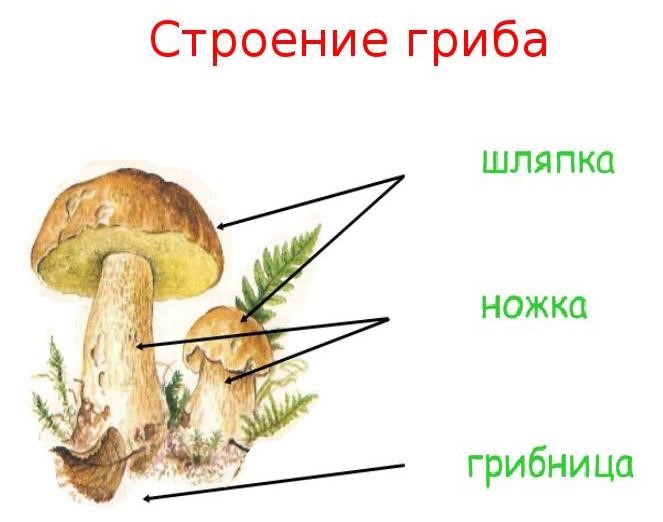 1. Прочитай слова под картинкой. Найди эти части на грибе и соедини  линией. 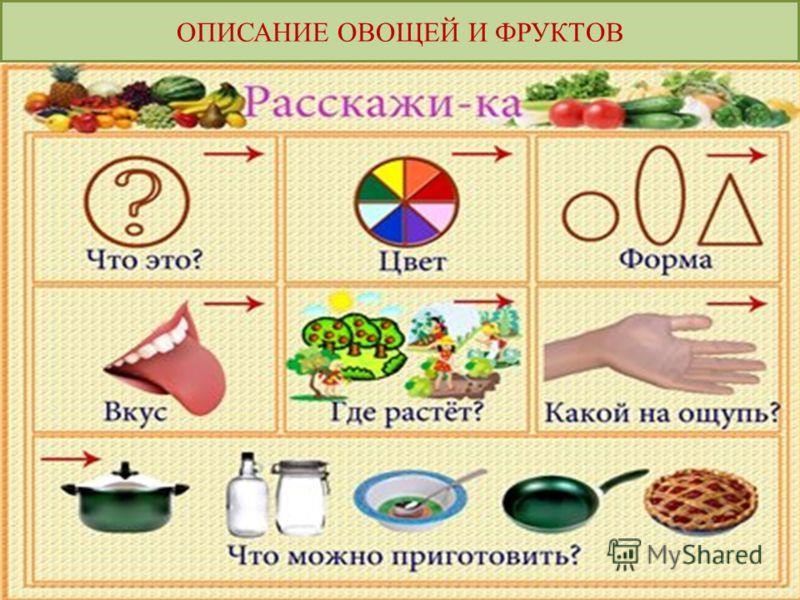 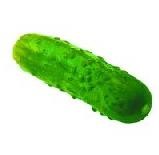 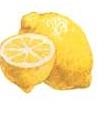 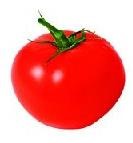 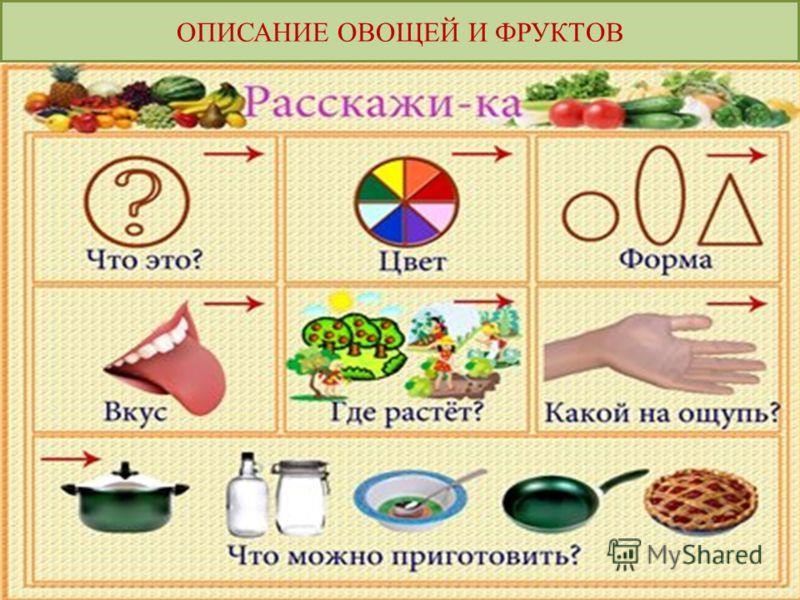 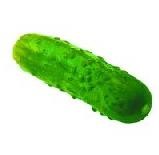 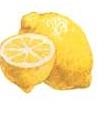 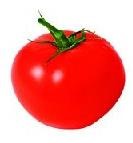 